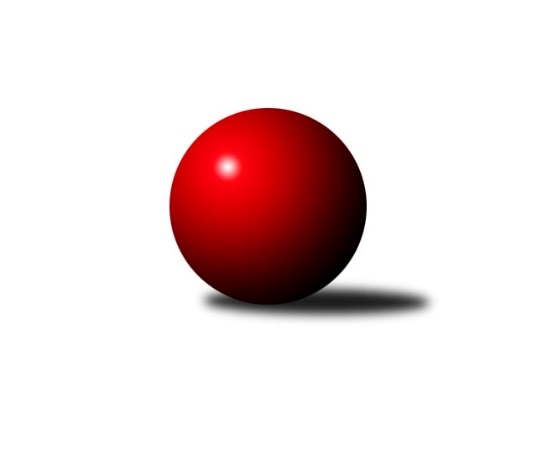 Č.24Ročník 2010/2011	2.4.2011Nejlepšího výkonu v tomto kole: 2630 dosáhlo družstvo: TJ Unie Hlubina ˝A˝Krajský přebor MS 2010/2011Výsledky 24. kolaSouhrnný přehled výsledků:KK Lipník nad Bečvou ˝A˝	- TJ Frenštát p.R.˝A˝	14:2	2454:2263		2.4.TJ Nový Jičín ˝A˝	- TJ Sokol Michálkovice ˝B˝	12:4	2454:2354		2.4.TJ Spartak Bílovec ˝A˝	- KK Minerva Opava ˝B˝	10:6	2422:2411		2.4.TJ Unie Hlubina ˝A˝	- SKK Ostrava B	12:4	2630:2550		2.4.TJ Odry ˝B˝	- TJ Zubří˝A˝	10:6	2484:2321		2.4.TJ Opava ˝C˝	- TJ VOKD Poruba ˝B˝	6:10	2372:2409		2.4.Tabulka družstev:	1.	TJ Unie Hlubina ˝A˝	22	17	2	3	242 : 110 	 	 2477	36	2.	TJ Sokol Bohumín ˝B˝	22	14	0	8	202 : 150 	 	 2435	28	3.	KK Lipník nad Bečvou ˝A˝	22	13	1	8	206 : 146 	 	 2450	27	4.	KK Minerva Opava ˝B˝	22	13	0	9	175 : 177 	 	 2414	26	5.	TJ Frenštát p.R.˝A˝	22	13	0	9	172 : 180 	 	 2403	26	6.	TJ VOKD Poruba ˝B˝	23	12	0	11	184 : 184 	 	 2401	24	7.	TJ Opava ˝C˝	22	11	0	11	191 : 161 	 	 2407	22	8.	TJ Spartak Bílovec ˝A˝	22	9	3	10	172 : 180 	 	 2428	21	9.	SKK Ostrava B	23	9	3	11	170 : 198 	 	 2416	21	10.	TJ Nový Jičín ˝A˝	22	10	0	12	187 : 165 	 	 2405	20	11.	TJ Sokol Michálkovice ˝B˝	22	8	2	12	175 : 177 	 	 2408	18	12.	TJ Zubří˝A˝	22	7	1	14	143 : 209 	 	 2349	15	13.	TJ Odry ˝B˝	22	2	0	20	85 : 267 	 	 2320	4Podrobné výsledky kola:	 KK Lipník nad Bečvou ˝A˝	2454	14:2	2263	TJ Frenštát p.R.˝A˝	Richard Štětka	 	 200 	 225 		425 	 2:0 	 384 	 	205 	 179		Zdeněk Michna	Vilém Zeiner	 	 162 	 200 		362 	 0:2 	 374 	 	185 	 189		Ladislav  Petr	Jitka Szczyrbová	 	 213 	 222 		435 	 2:0 	 389 	 	183 	 206		Jaroslav  Petr	Zdeněk Krejčiřík	 	 203 	 215 		418 	 2:0 	 377 	 	202 	 175		Milan  Kučera	Rostislav Pelz	 	 210 	 189 		399 	 2:0 	 359 	 	177 	 182		Zdeněk Bordovský	Zdeněk   Macháček st.	 	 212 	 203 		415 	 2:0 	 380 	 	180 	 200		Jaromír Matějekrozhodčí: Nejlepší výkon utkání: 435 - Jitka Szczyrbová	 TJ Nový Jičín ˝A˝	2454	12:4	2354	TJ Sokol Michálkovice ˝B˝	Jiří Hradil	 	 194 	 203 		397 	 2:0 	 378 	 	184 	 194		Jan Zych	Ján Pelikán	 	 190 	 195 		385 	 0:2 	 408 	 	206 	 202		Petr Jurášek	Libor Jurečka	 	 206 	 208 		414 	 0:2 	 420 	 	216 	 204		Daniel Dudek	Jan Pospěch	 	 197 	 214 		411 	 2:0 	 379 	 	179 	 200		Ivo Herzán	Josef Zavacký	 	 215 	 209 		424 	 2:0 	 384 	 	181 	 203		Zdeněk Zhýbala	Michal Pavič	 	 221 	 202 		423 	 2:0 	 385 	 	188 	 197		Oldřich Bidrmanrozhodčí: Nejlepší výkon utkání: 424 - Josef Zavacký	 TJ Spartak Bílovec ˝A˝	2422	10:6	2411	KK Minerva Opava ˝B˝	Karel Šnajdárek	 	 195 	 210 		405 	 0:2 	 423 	 	198 	 225		Jan Král	Karel Mareček	 	 200 	 198 		398 	 0:2 	 402 	 	199 	 203		Marie  Konečná	Antonín Fabík	 	 209 	 175 		384 	 2:0 	 382 	 	178 	 204		Petr Frank	Vladimír Štacha	 	 210 	 195 		405 	 0:2 	 407 	 	189 	 218		Karel Vágner	Pavel Šmydke	 	 211 	 201 		412 	 2:0 	 401 	 	192 	 209		Vladimír Staněk	Milan Binar	 	 200 	 218 		418 	 2:0 	 396 	 	205 	 191		Zdeněk Štohanzlrozhodčí: Nejlepší výkon utkání: 423 - Jan Král	 TJ Unie Hlubina ˝A˝	2630	12:4	2550	SKK Ostrava B	Petr Chodura	 	 207 	 232 		439 	 2:0 	 424 	 	207 	 217		Radek Foltýn	Michal Zatyko	 	 201 	 220 		421 	 0:2 	 431 	 	208 	 223		Petr Šebestík	Václav Rábl	 	 213 	 218 		431 	 2:0 	 400 	 	173 	 227		Dan  Šodek	Radmila Pastvová	 	 222 	 213 		435 	 0:2 	 453 	 	231 	 222		Zdeněk Kuna	František Oliva	 	 226 	 220 		446 	 2:0 	 412 	 	193 	 219		Lenka Pouchlá	Michal Hejtmánek	 	 222 	 236 		458 	 2:0 	 430 	 	220 	 210		Miroslav Bohmrozhodčí: Nejlepší výkon utkání: 458 - Michal Hejtmánek	 TJ Odry ˝B˝	2484	10:6	2321	TJ Zubří˝A˝	Daniel Donéé	 	 207 	 227 		434 	 2:0 	 303 	 	169 	 134		Štěpán Krupa	Roman Šima	 	 171 	 212 		383 	 0:2 	 393 	 	187 	 206		Josef Šturma	Daniel Ševčík st.	 	 200 	 231 		431 	 2:0 	 381 	 	196 	 185		Václav Adámek	Zdeněk Šíma	 	 205 	 212 		417 	 2:0 	 390 	 	193 	 197		Roman Janošek	Jiří Brož	 	 216 	 200 		416 	 0:2 	 438 	 	218 	 220		Radim Krupa	Roman Šíma	 	 217 	 186 		403 	 0:2 	 416 	 	194 	 222		Jaroslav Jurkarozhodčí: Nejlepší výkon utkání: 438 - Radim Krupa	 TJ Opava ˝C˝	2372	6:10	2409	TJ VOKD Poruba ˝B˝	Jana Tvrdoňová	 	 202 	 212 		414 	 2:0 	 356 	 	188 	 168		Libor Žíla	Jaromír Hendrych	 	 158 	 180 		338 	 0:2 	 418 	 	192 	 226		Jan Žídek	Karel Škrobánek	 	 208 	 197 		405 	 0:2 	 411 	 	220 	 191		Vladimír Rada	Rudolf Tvrdoň	 	 178 	 195 		373 	 0:2 	 415 	 	231 	 184		Pavel Krompolc	Dana Lamichová	 	 218 	 201 		419 	 2:0 	 409 	 	196 	 213		Petr Oravec	Lubomír Škrobánek	 	 207 	 216 		423 	 2:0 	 400 	 	212 	 188		Tomáš Foniokrozhodčí: Nejlepší výkon utkání: 423 - Lubomír ŠkrobánekPořadí jednotlivců:	jméno hráče	družstvo	celkem	plné	dorážka	chyby	poměr kuž.	Maximum	1.	Daniel Dudek 	TJ Sokol Michálkovice ˝B˝	433.71	293.6	140.1	4.1	10/13	(474)	2.	Zdeněk   Macháček st. 	KK Lipník nad Bečvou ˝A˝	424.14	287.2	136.9	3.5	9/12	(467)	3.	Dana Lamichová 	TJ Opava ˝C˝	422.38	286.2	136.2	4.3	8/12	(456)	4.	Štefan Dendis 	TJ Sokol Bohumín ˝B˝	422.30	291.2	131.1	4.7	12/12	(473)	5.	Petr Chodura 	TJ Unie Hlubina ˝A˝	422.06	284.1	138.0	3.4	12/12	(479)	6.	Jitka Szczyrbová 	KK Lipník nad Bečvou ˝A˝	421.29	287.5	133.8	3.8	12/12	(458)	7.	Josef Zavacký 	TJ Nový Jičín ˝A˝	420.50	289.9	130.6	3.8	10/12	(439)	8.	Karel Šnajdárek 	TJ Spartak Bílovec ˝A˝	419.24	290.4	128.9	4.4	12/12	(454)	9.	Radim Krupa 	TJ Zubří˝A˝	418.85	287.7	131.1	4.1	9/12	(450)	10.	František Oliva 	TJ Unie Hlubina ˝A˝	417.93	286.5	131.5	5.5	12/12	(470)	11.	Richard Štětka 	KK Lipník nad Bečvou ˝A˝	417.30	286.1	131.2	6.6	12/12	(450)	12.	Ladislav  Petr 	TJ Frenštát p.R.˝A˝	416.66	289.3	127.4	5.4	12/12	(472)	13.	Michal Pavič 	TJ Nový Jičín ˝A˝	416.54	285.1	131.5	3.8	10/12	(442)	14.	Michal Hejtmánek 	TJ Unie Hlubina ˝A˝	416.33	284.2	132.1	4.9	12/12	(466)	15.	Radek Škarka 	TJ Nový Jičín ˝A˝	415.06	284.0	131.0	4.6	10/12	(434)	16.	Rostislav Pelz 	KK Lipník nad Bečvou ˝A˝	414.35	285.9	128.4	7.6	11/12	(449)	17.	Milan Binar 	TJ Spartak Bílovec ˝A˝	412.50	285.1	127.4	5.7	12/12	(460)	18.	Jaroslav Klekner 	TJ VOKD Poruba ˝B˝	412.46	280.6	131.8	4.7	9/12	(449)	19.	Michal Zatyko 	TJ Unie Hlubina ˝A˝	412.27	284.8	127.5	5.4	10/12	(450)	20.	Petr Jurášek 	TJ Sokol Michálkovice ˝B˝	412.25	288.1	124.1	5.3	13/13	(440)	21.	Alexej Kudělka 	TJ Nový Jičín ˝A˝	410.14	284.8	125.3	6.5	10/12	(440)	22.	Vladimír Štacha 	TJ Spartak Bílovec ˝A˝	409.95	283.5	126.4	6.4	12/12	(456)	23.	Milan  Kučera 	TJ Frenštát p.R.˝A˝	409.92	280.8	129.1	7.0	11/12	(456)	24.	Jaroslav  Petr 	TJ Frenštát p.R.˝A˝	409.65	281.1	128.6	5.7	12/12	(450)	25.	Tomáš Král 	KK Minerva Opava ˝B˝	409.61	282.2	127.4	5.8	11/12	(460)	26.	Tomáš Foniok 	TJ VOKD Poruba ˝B˝	409.32	283.8	125.6	5.7	11/12	(462)	27.	Karel Škrobánek 	TJ Opava ˝C˝	408.70	282.5	126.2	5.1	12/12	(449)	28.	Vladimír Staněk 	KK Minerva Opava ˝B˝	407.93	279.6	128.3	6.9	11/12	(453)	29.	Pavel Niesyt 	TJ Sokol Bohumín ˝B˝	406.76	279.3	127.5	6.4	12/12	(460)	30.	Radek Foltýn 	SKK Ostrava B	406.40	286.7	119.7	7.3	12/13	(459)	31.	Josef Kuzma 	TJ Sokol Bohumín ˝B˝	405.45	286.8	118.7	5.5	12/12	(429)	32.	Dalibor Hamrozy 	TJ Sokol Bohumín ˝B˝	405.30	279.8	125.5	6.4	11/12	(451)	33.	Michal Blažek 	TJ Opava ˝C˝	404.91	292.8	112.1	6.6	9/12	(446)	34.	Radmila Pastvová 	TJ Unie Hlubina ˝A˝	404.31	283.2	121.1	6.3	12/12	(470)	35.	Jan Král 	KK Minerva Opava ˝B˝	404.26	276.0	128.3	5.8	12/12	(452)	36.	Miroslav Paloc 	TJ Sokol Bohumín ˝B˝	404.25	282.2	122.0	7.1	11/12	(447)	37.	Zdeněk Zhýbala 	TJ Sokol Michálkovice ˝B˝	403.61	282.4	121.2	5.8	13/13	(429)	38.	Jan Zych 	TJ Sokol Michálkovice ˝B˝	403.39	275.5	127.9	5.6	10/13	(448)	39.	Jiří Brož 	TJ Odry ˝B˝	403.15	284.8	118.3	7.4	11/11	(444)	40.	Dan  Šodek 	SKK Ostrava B	401.85	280.8	121.1	5.1	13/13	(441)	41.	Jan Žídek 	TJ VOKD Poruba ˝B˝	401.34	284.9	116.4	8.5	8/12	(441)	42.	Antonín Fabík 	TJ Spartak Bílovec ˝A˝	399.98	288.5	111.5	7.9	12/12	(434)	43.	Petr Šebestík 	SKK Ostrava B	399.66	278.6	121.1	8.0	11/13	(451)	44.	Zdeněk Krejčiřík 	KK Lipník nad Bečvou ˝A˝	399.00	282.6	116.4	9.8	10/12	(468)	45.	Rudolf Tvrdoň 	TJ Opava ˝C˝	398.80	278.6	120.2	6.4	11/12	(431)	46.	Libor Jurečka 	TJ Nový Jičín ˝A˝	397.84	277.7	120.2	6.5	10/12	(427)	47.	Libor Žíla 	TJ VOKD Poruba ˝B˝	397.69	281.7	116.0	7.9	11/12	(441)	48.	Miroslav Bohm 	SKK Ostrava B	397.63	276.3	121.3	5.6	12/13	(455)	49.	Petr Frank 	KK Minerva Opava ˝B˝	396.68	276.6	120.1	7.9	8/12	(432)	50.	Karel Vágner 	KK Minerva Opava ˝B˝	396.59	284.0	112.6	8.8	11/12	(451)	51.	Lubomír Škrobánek 	TJ Opava ˝C˝	395.60	278.0	117.6	8.4	11/12	(434)	52.	Zdeněk Michna 	TJ Frenštát p.R.˝A˝	394.68	277.7	117.0	8.3	11/12	(438)	53.	Jan Špalek 	KK Lipník nad Bečvou ˝A˝	392.77	273.4	119.3	8.4	8/12	(429)	54.	Karol Nitka 	TJ Sokol Bohumín ˝B˝	392.08	275.3	116.8	5.9	12/12	(435)	55.	Pavel Krompolc 	TJ VOKD Poruba ˝B˝	391.49	274.2	117.3	8.1	9/12	(415)	56.	Jana Tvrdoňová 	TJ Opava ˝C˝	391.27	277.0	114.3	7.7	10/12	(435)	57.	Daniel Ševčík  st.	TJ Odry ˝B˝	391.25	280.0	111.3	10.1	10/11	(434)	58.	Ota Adámek 	TJ Zubří˝A˝	391.19	272.1	119.1	7.2	8/12	(436)	59.	Petr Oravec 	TJ VOKD Poruba ˝B˝	391.08	282.5	108.6	11.6	10/12	(451)	60.	Jaromír Matějek 	TJ Frenštát p.R.˝A˝	389.07	275.1	114.0	10.0	12/12	(450)	61.	Vilém Zeiner 	KK Lipník nad Bečvou ˝A˝	386.21	273.2	113.0	8.8	10/12	(430)	62.	Jaroslav Černý 	TJ Spartak Bílovec ˝A˝	386.18	273.6	112.6	8.9	11/12	(429)	63.	Josef Šturma 	TJ Zubří˝A˝	382.76	272.4	110.4	9.3	9/12	(426)	64.	Oldřich Bidrman 	TJ Sokol Michálkovice ˝B˝	381.07	270.4	110.7	9.3	12/13	(431)	65.	Lucie Kučáková 	TJ Odry ˝B˝	378.96	269.5	109.4	12.3	9/11	(441)	66.	Roman Šima 	TJ Odry ˝B˝	372.45	262.4	110.0	12.5	8/11	(434)	67.	Daniel Donéé 	TJ Odry ˝B˝	369.26	264.2	105.1	10.6	11/11	(434)	68.	Ján Pelikán 	TJ Nový Jičín ˝A˝	368.38	256.2	112.2	10.8	9/12	(414)	69.	Jiří Hradil 	TJ Nový Jičín ˝A˝	366.28	268.6	97.7	11.4	8/12	(397)		Michal Babinec  ml 	TJ Unie Hlubina ˝A˝	458.00	299.0	159.0	4.0	1/12	(458)		Pavel Marek 	TJ Unie Hlubina ˝A˝	434.88	294.3	140.6	3.6	4/12	(466)		Miroslava Hendrychová 	TJ Opava ˝C˝	434.00	296.0	138.0	8.0	1/12	(434)		Lenka Pouchlá 	SKK Ostrava B	428.00	288.8	139.2	3.8	3/13	(463)		Václav Rábl 	TJ Unie Hlubina ˝A˝	423.75	282.8	141.0	5.5	2/12	(431)		Jiří Sequens 	TJ Spartak Bílovec ˝A˝	421.56	300.0	121.6	4.8	3/12	(466)		Milan Franer 	TJ Opava ˝C˝	419.67	290.2	129.5	7.6	3/12	(445)		Jiří Slovák 	TJ Zubří˝A˝	417.20	285.6	131.7	5.8	5/12	(453)		Pavel Čech 	TJ Sokol Michálkovice ˝B˝	416.50	285.5	131.1	3.1	4/13	(446)		Zdeněk Hebda 	TJ VOKD Poruba ˝B˝	415.00	291.0	124.0	7.0	1/12	(415)		Josef Navalaný 	TJ Unie Hlubina ˝A˝	411.50	289.0	122.5	5.5	1/12	(413)		Tomáš Polášek 	SKK Ostrava B	411.28	278.9	132.4	5.3	6/13	(436)		Zdeněk Mžik 	TJ VOKD Poruba ˝B˝	411.00	277.0	134.0	4.0	1/12	(411)		Jiří Křenek 	TJ Zubří˝A˝	410.77	279.2	131.6	3.3	6/12	(433)		Roman Šíma 	TJ Odry ˝B˝	410.43	286.2	124.2	7.9	6/11	(429)		Zdeněk Štohanzl 	KK Minerva Opava ˝B˝	409.81	283.6	126.3	4.8	6/12	(441)		Vladimír Rada 	TJ VOKD Poruba ˝B˝	408.80	289.1	119.7	6.6	5/12	(448)		Jan Pavlosek 	SKK Ostrava B	408.00	284.0	124.0	8.0	1/13	(408)		Zdeněk Kuna 	SKK Ostrava B	407.97	271.1	136.9	5.9	7/13	(453)		Pavel Gerlich 	SKK Ostrava B	407.96	285.0	123.0	4.2	8/13	(475)		Libor Krajčí 	TJ Sokol Bohumín ˝B˝	407.50	291.0	116.5	8.0	1/12	(409)		Daniel Malina 	TJ Odry ˝B˝	406.67	278.3	128.3	7.5	3/11	(437)		Vladimír Vojkůvka 	TJ Frenštát p.R.˝A˝	406.50	271.7	134.8	6.2	3/12	(415)		Jiří Káňa 	TJ Odry ˝B˝	406.00	271.0	135.0	8.0	1/11	(406)		Jan Pospěch 	TJ Nový Jičín ˝A˝	405.92	280.5	125.4	6.9	6/12	(445)		Marie  Konečná 	KK Minerva Opava ˝B˝	403.90	281.5	122.4	5.0	5/12	(418)		Roman Honl 	TJ Sokol Bohumín ˝B˝	403.00	270.0	133.0	4.5	2/12	(422)		Petr Číž 	TJ VOKD Poruba ˝B˝	401.83	276.8	125.0	5.7	2/12	(409)		Zdeněk Bordovský 	TJ Frenštát p.R.˝A˝	401.80	288.5	118.1	8.4	5/12	(446)		Tomáš Valíček 	TJ Opava ˝C˝	401.57	283.1	118.5	7.7	7/12	(440)		Karel Mareček 	TJ Spartak Bílovec ˝A˝	400.17	284.1	116.1	8.6	6/12	(435)		Renáta Smijová 	KK Minerva Opava ˝B˝	399.20	279.5	119.7	6.7	7/12	(463)		Rudolf Riezner 	TJ Unie Hlubina ˝A˝	398.11	272.6	125.6	7.0	3/12	(452)		Jaroslav Adam 	TJ Zubří˝A˝	398.00	273.4	124.6	7.7	3/12	(415)		Jiří Břeska 	TJ Unie Hlubina ˝A˝	397.70	278.2	119.5	5.8	5/12	(411)		Josef Paulus 	TJ Sokol Michálkovice ˝B˝	396.00	271.0	125.0	6.0	1/13	(396)		Lubomír Bičík 	KK Minerva Opava ˝B˝	396.00	286.0	110.0	11.5	2/12	(412)		Josef Kyjovský 	TJ Unie Hlubina ˝A˝	396.00	287.0	109.0	10.5	2/12	(401)		Josef Šustek 	TJ Odry ˝B˝	395.83	284.2	111.7	11.7	2/11	(443)		Roman Janošek 	TJ Zubří˝A˝	394.50	262.5	132.0	8.0	2/12	(399)		Lubomír Krupa 	TJ Zubří˝A˝	393.62	275.9	117.7	7.0	7/12	(424)		Jaroslav Jurka 	TJ Zubří˝A˝	393.33	277.2	116.1	8.8	6/12	(424)		Lubomír Richter 	TJ Sokol Bohumín ˝B˝	393.33	286.3	107.0	9.7	1/12	(406)		Jaroslav Pavlát 	TJ Zubří˝A˝	393.14	276.1	117.1	6.7	5/12	(436)		Miroslav  Makový 	TJ Frenštát p.R.˝A˝	393.00	270.3	122.8	5.4	4/12	(408)		Michal Babinec  st 	TJ Unie Hlubina ˝A˝	393.00	275.0	118.0	6.0	1/12	(393)		Josef Klapetek 	TJ Opava ˝C˝	393.00	295.0	98.0	8.0	1/12	(393)		Miroslav Böhm 	SKK Ostrava B	392.00	257.0	135.0	3.0	1/13	(392)		Tomáš Kubát 	SKK Ostrava B	392.00	280.5	111.5	8.5	2/13	(397)		Ivo Herzán 	TJ Sokol Michálkovice ˝B˝	391.88	279.8	112.1	8.9	7/13	(422)		František Křák 	TJ VOKD Poruba ˝B˝	391.76	275.1	116.6	8.4	7/12	(426)		Jan  Krupa ml. 	TJ Zubří˝A˝	390.25	271.0	119.3	6.6	2/12	(432)		Pavel Šmydke 	TJ Spartak Bílovec ˝A˝	389.44	276.2	113.2	8.6	3/12	(436)		Dalibor Zboran 	TJ Nový Jičín ˝A˝	389.00	283.5	105.5	10.0	2/12	(394)		Jiří Ondřej 	TJ Zubří˝A˝	388.29	282.2	106.1	9.1	6/12	(444)		Zdeněk Šíma 	TJ Odry ˝B˝	387.80	264.9	122.9	8.1	6/11	(433)		Rostislav Klazar 	TJ Spartak Bílovec ˝A˝	386.50	277.0	109.5	8.5	2/12	(391)		Jaroslav Mika 	TJ Odry ˝B˝	384.33	262.3	122.0	6.0	3/11	(419)		Michal Blinka 	SKK Ostrava B	382.75	282.0	100.8	12.0	4/13	(404)		Tomáš Binek 	TJ Frenštát p.R.˝A˝	382.50	273.2	109.3	8.9	3/12	(428)		Jiří Veselý 	TJ Frenštát p.R.˝A˝	381.63	272.6	109.0	12.1	2/12	(406)		Lukáš Korta 	SKK Ostrava B	381.50	276.5	105.0	11.0	2/13	(404)		Radek Říman 	TJ Sokol Michálkovice ˝B˝	381.11	265.3	115.8	9.4	6/13	(403)		Martin Ferenčík 	TJ Unie Hlubina ˝A˝	381.00	264.0	117.0	9.0	1/12	(381)		Jan Strnadel 	KK Minerva Opava ˝B˝	381.00	286.0	95.0	12.0	1/12	(381)		Jaroslav Jurášek 	TJ Sokol Michálkovice ˝B˝	378.00	271.0	107.0	8.0	1/13	(378)		Vlastimil Chott 	TJ Odry ˝B˝	377.00	262.0	115.0	12.5	2/11	(381)		Radek Skalka 	TJ Zubří˝A˝	376.10	269.4	106.7	9.9	5/12	(408)		Jiří Řepecky 	TJ Sokol Michálkovice ˝B˝	374.00	263.0	111.0	5.0	1/13	(374)		Jaromír Hendrych 	TJ Opava ˝C˝	369.50	259.5	110.0	12.5	1/12	(401)		Jan Švihálek 	TJ Sokol Michálkovice ˝B˝	367.00	258.0	109.0	7.0	1/13	(367)		Puhrová Dagmar 	TJ Nový Jičín ˝A˝	367.00	267.5	99.5	11.5	1/12	(374)		Pavel Jašek 	TJ Opava ˝C˝	365.50	254.0	111.5	14.0	2/12	(368)		Jaroslav Karas 	TJ Sokol Michálkovice ˝B˝	363.00	258.0	105.0	12.0	1/13	(363)		Martin Chalupa 	KK Minerva Opava ˝B˝	361.00	266.0	95.0	20.0	1/12	(361)		Michal Bezruč 	TJ VOKD Poruba ˝B˝	360.00	259.0	101.0	12.0	1/12	(360)		Karel Procházka 	TJ Sokol Michálkovice ˝B˝	358.00	255.0	103.0	12.7	3/13	(372)		Václav Adámek 	TJ Zubří˝A˝	350.33	259.0	91.3	14.3	3/12	(381)		Vladimír Klein 	TJ Opava ˝C˝	334.00	239.0	95.0	16.0	1/12	(334)		Jaroslav Pavlíček 	TJ Zubří˝A˝	328.00	228.0	100.0	14.0	1/12	(328)		Pavel Tobiáš 	TJ Frenštát p.R.˝A˝	311.00	243.0	68.0	23.0	1/12	(311)		Štěpán Krupa 	TJ Zubří˝A˝	303.00	233.0	70.0	22.0	1/12	(303)Sportovně technické informace:Starty náhradníků:registrační číslo	jméno a příjmení 	datum startu 	družstvo	číslo startu
Hráči dopsaní na soupisku:registrační číslo	jméno a příjmení 	datum startu 	družstvo	Program dalšího kola:25. kolo8.4.2011	pá	9:00	KK Lipník nad Bečvou ˝A˝ - KK Minerva Opava ˝B˝	8.4.2011	pá	16:30	TJ Sokol Michálkovice ˝B˝ - TJ Frenštát p.R.˝A˝	9.4.2011	so	9:00	TJ Nový Jičín ˝A˝ - TJ Sokol Bohumín ˝B˝	9.4.2011	so	9:00	TJ Spartak Bílovec ˝A˝ - TJ VOKD Poruba ˝B˝	9.4.2011	so	9:00	TJ Unie Hlubina ˝A˝ - TJ Odry ˝B˝	9.4.2011	so	10:00	TJ Opava ˝C˝ - TJ Zubří˝A˝	Nejlepší šestka kola - absolutněNejlepší šestka kola - absolutněNejlepší šestka kola - absolutněNejlepší šestka kola - absolutněNejlepší šestka kola - dle průměru kuželenNejlepší šestka kola - dle průměru kuželenNejlepší šestka kola - dle průměru kuželenNejlepší šestka kola - dle průměru kuželenNejlepší šestka kola - dle průměru kuželenPočetJménoNázev týmuVýkonPočetJménoNázev týmuPrůměr (%)Výkon9xMichal HejtmánekHlubina A4585xJitka SzczyrbováKK Lipník A110.624351xZdeněk KunaSKK B4534xRichard ŠtětkaKK Lipník A108.084259xFrantišek OlivaHlubina A4466xMichal HejtmánekHlubina A107.234589xPetr ChoduraHlubina A4392xRadim KrupaZubří A107.164383xRadim KrupaZubří A4383xJosef ZavackýNový Jičín A106.774244xJitka SzczyrbováKK Lipník A4352xMichal PavičNový Jičín A106.52423